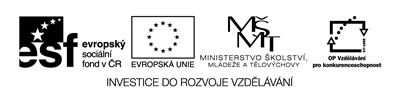 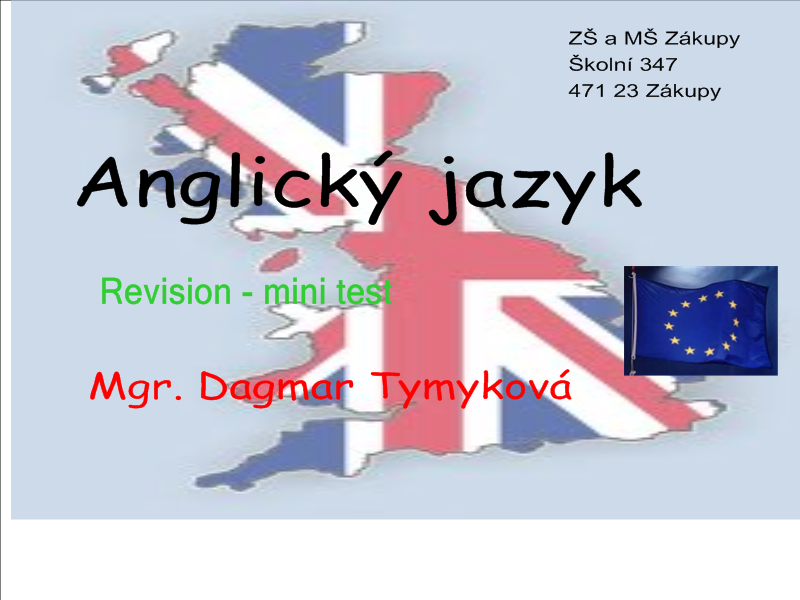 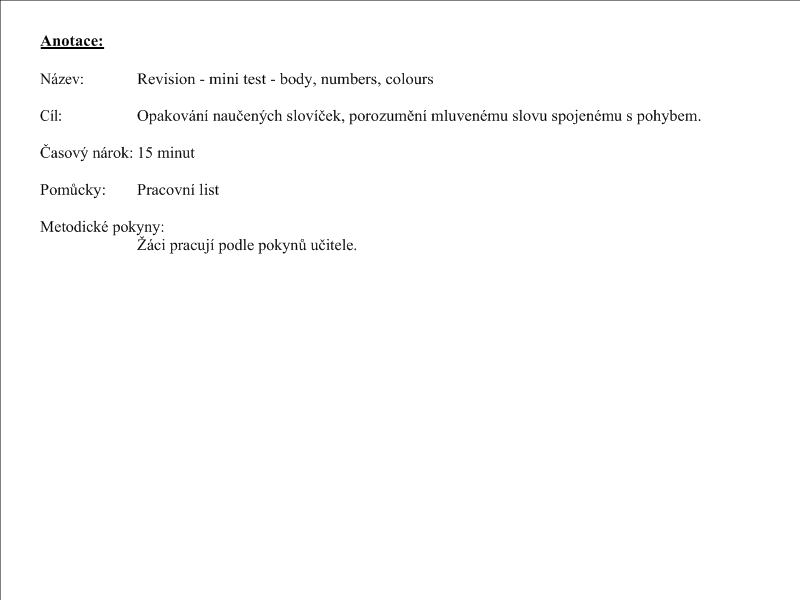 Take pencil and draw.My monster – one big head, green long hair, ten blue eyes, two black mouth, three oranges noses and six ears.Two applesEight eyesOne ice creamTen pencilsFive chairsNine nosesThree legsTwo windowsOne teacher